Отчет о деятельности   Совета депутатов Таштыпского сельсовета  за 2020 год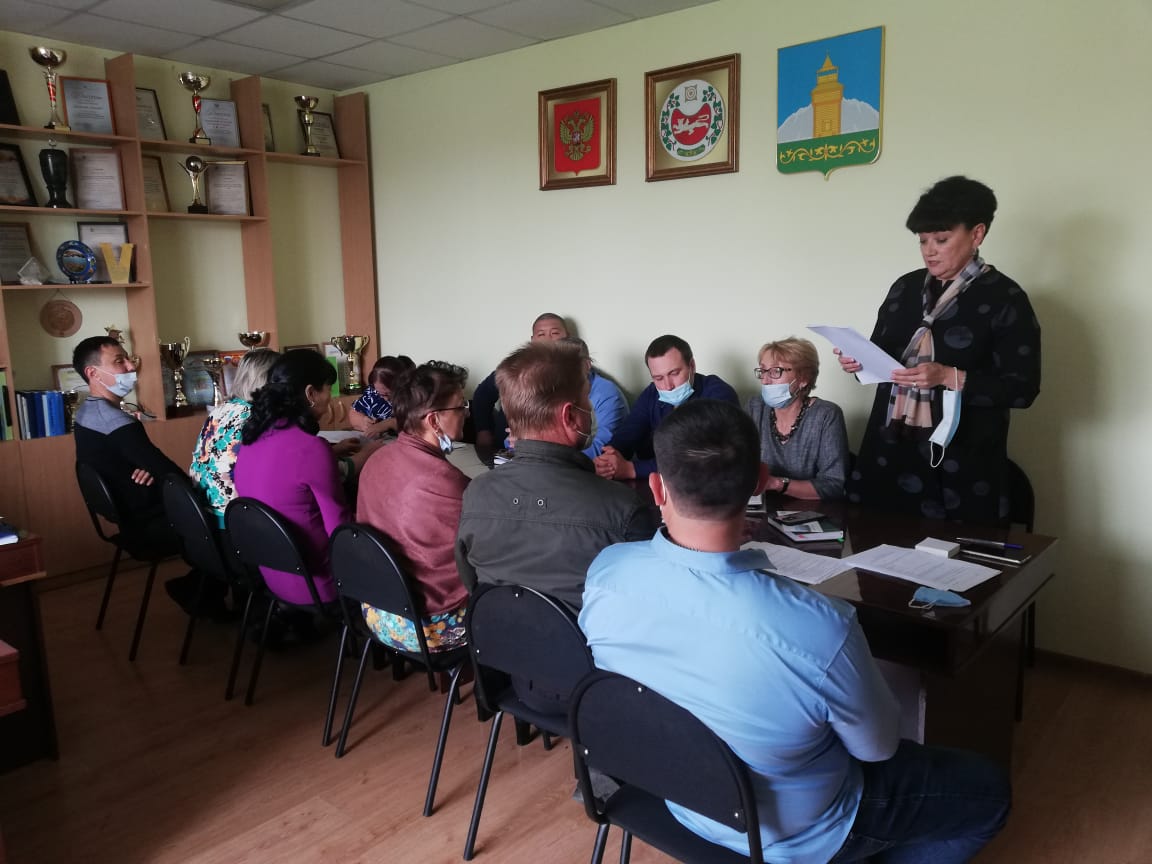 Совет депутатов  Таштыпского  сельсовета  - представительный орган, состоит из 13 депутатов, которые избираются по 4 округам территории Таштыпского сельсовета. На 01.01.2020 года  деятельность осуществлялась 10 депутатами 3 созыва. С 29.09 2020 года после выборной компании к работе приступило 13 депутатов: мужчин 7 человек, женщин 6 человек.Основные направления деятельности Совета депутатов  предусмотрены Уставом поселения. Деятельность Совета депутатов основывается на свободном коллективном обсуждении в решении всех вопросов. Основными видами деятельности Совета депутатов являются:- разработка проектов решений Совета депутатов;- подготовка замечаний, предложений и дополнений по рассматриваемым проектам нормативно-правовых актов;- встречи  с населением и содействие в решении вопросов местного значения;- контроль над исполнением решений Совета депутатов;-взаимодействие с администрацией  Таштыпского  сельсовета, совместное решение проблемных вопросов.        Работа постоянных комиссий Совета депутатов поселения осуществляется в соответствии с принятыми нормативно-правовыми актами, регулирующими и контролирующими деятельность депутатов. За 2020  год проведено 11   сессий  Совета  депутатов, на которых рассмотрено  43 вопроса:По бюджету, налогам и сборам -12.Отчет главы муниципального образования -1Принято решений общеобязательных (нормативных) правил- 3Рассмотрено протестов на решения Совета депутатов -2Организационных вопросов -2Об утверждении структуры Совета депутатов - 4О  принятии и изменении  Устава  муниципального образования Таштыпский  сельсовет -9.По вопросам  жилищно-коммунального хозяйства и благоустройства -1.О владении, пользовании и распоряжении муниципальной собственности, местными природными ресурсами и землями – 7Об организации выборов депутатов -2Проведено – 8 заседаний  постоянных  комиссий, на которых рассмотрен 41 вопрос.     В порядке контроля депутаты ежеквартально рассматривали информацию об исполнении бюджета поселения.   Проведены публичные слушания:- по проекту Решения о внесении  изменений и  дополнений  в  Устав Таштыпского сельсовета,- проекту бюджета на 2021 год и плановый период 2022 и 2023 год.В течение года вели   прием жителей села, принято 118  человек.Выдано:-Актов   обследования -  68-Бытовых  характеристик  - 31Депутатами 4 созыва совместно с женсоветом Таштыпского сельсовета ведется совместная работа по профилактике правонарушений, посещаются семьи, состоящие на всех видах профилактического учета.Депутат на постоянной основе                                                                 А.В. Андреева.